C E R T I F I E D N U R S I N G A S S I S T A N TRYAN PEREZBilingual (English and Spanish) CNA with over seven years of patient-centered care experience. Recognized for observational skills and compassionate approach. Extensive background in post-acute facilities collaborating with multidisciplinary teams. Excels in specialized care for residents recovering from surgical procedures.C O N T A C T	P R O F E S S I O N A L E X P E R I E N C E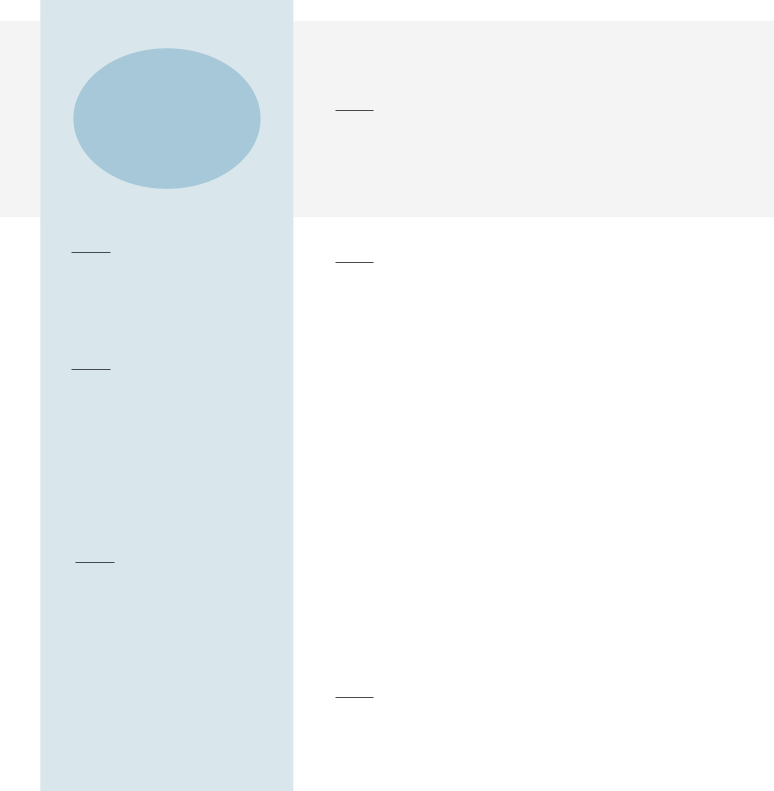 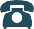 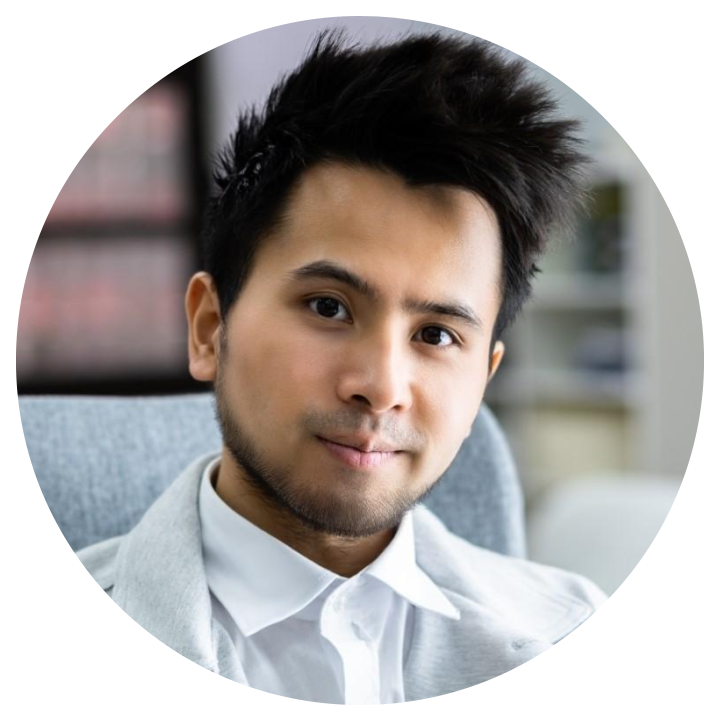 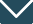 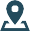 123-456-7890email@example.comCity, State Abbreviation ZipS K I L L SCompassionHygiene and sanitationObservantPatient-centered careTeam collaborationTime managementC E R T I F I C A T I O N SCertified Nurse Aide (CNA), Virginia Board of Nursing, 2014Registered Medication Aide (RMA), Virginia Board of Nursing, 2015Certified Nursing Assistant IntelyCare, Norfolk, VA June 2016 – presentProvide patient care for 13 residents in post-acute facility, assisting with ADLsEnhance patient communication with bilingual proficiencyCommunicate concerns and patient observations to medical staff and residentsReceived positive feedback for compassionate patient care, earning a 95% satisfaction rate among patients and their familiesCollaborate with a 10-person nursing team, assisting with wound care, catheter care, imaging procedures, and specimen collectionCertified Nursing Assistant ShiftMed, Woodbridge, VA October 2014 – March 2016Worked alongside nurses to identify and report abnormal findingsCared for an average of 10 to 20 patients per shift in various health care settingsMaintained a hygienic environment by consistently cleaning and sanitizing surfaces, changing linens, and ensuring a safe space for residentsAdhered to medication safety protocols, achieving a medication administration accuracy rate of 100%Earned recognition from supervisory nurse staff for reliability and dedicationE D U C A T I O NJune 2014Nursing Assistant CertificateBallad Health Certified Nursing Assistant Program, Abingdon, VA